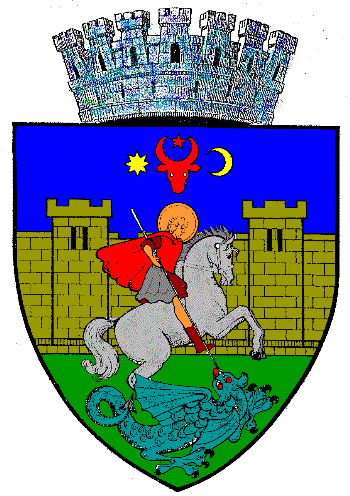 MUNICIPIUL SUCEAVAB-dul 1 Mai nr. 5A, cod: 720224www.primariasv.ro, primsv@primariasv.roTel: 0230-212696, Fax: 0230-520593        CONSILIUL LOCAL AL MUNICIPIULUI SUCEAVAPROIECT DE HOTĂRÂREprivind aprobarea documentaţiei de urbanismPLAN URBANISTIC ZONAL şi  Regulamentul de urbanism aferentin vederea construirii unei locuințe colective cu regim de înălțime D1+D2+P+4E, sistematizare verticală, împrejmuire si utilități, pe teren proprietate privată Solicitant: GRĂMADĂ MIHAI IULIUAvând în vederea Expunerea de motive a Primarului înregistrată cu nr. 25104/17.07.2017, raportul Compartimentelor de specialitate nr.25105/17.07.2017. și Raportul Comisiei tehnice de amenajarea teritoriului și urbanism  	În conformitate cu Legea nr. 350/2001 privind amenajarea  teritoriului şi urbanismul cu modificările şi completările ulterioare, în temeiul prevederilor Legii nr. 50/1991 privind autorizarea executării lucrarilor de construcţii republicată, Ordinul MDRL 839/12.10.2009 privind aprobarea Normelor metodologice de aplicare a Legii nr. 50/1991 republicată, ale Hotărârii de Guvern nr. 525/1996, republicată, privind aprobarea Regulamentului General de Urbanism, 	Cu respectarea reglementărilor conţinute în Planul Urbanistic General al Municipiului Suceava cu Regulamentul local de urbanism aferent,În baza dispoziţiilor art. 36 alin. (2), lit c), alin.(5) lit. c), art. 45 alin.(2), lit e), art. 47 şi art. 49 din Legea administraţiei publice locale nr. 215/2001, republicată H O T Ă R Ă Ş T E:Art.1.  Se aprobă Planul Urbanistic Zonal şi Regulamentul de urbanism în vederea construirii unei locuințe colective cu regim de înălțime D1+D2+P+4E, sistematizare verticală, împrejmuire si utilități, pe teren proprietate privată în suprafață de 946 mp,identic cu parcela cadastală notată cu numărul 38787, situat în intravilanul municipiului, pe strada Alexandru cel Bun.  Solicitant: GRĂMADĂ MIHAI  IULIU (cerere nr.16471/08.05.2017).        Documentaţia de urbanism–PUZ şi Regulamentul de urbanism aferent fac parte integrantă din prezentul proiect de hotărâre.   a). Planul Urbanistic Zonal cuprinde următoarea zonă funcţională şi indicatori urbanistici:        Zonă functională:  zona de locuințe colective cu regim de înălțime D1+D2+P+4E Indicatori urbanistici:             POT max = 40%;  CUTmax = 3,05;             Regim de înălțime: D1+D2+P+4E            Locuri de parcare: 11 locuri în interiorul parcelei și 13 locuri la demisolul 1 și 2Zonă spații verzi amenajate: 189,40 mp (19,95%)Utilitățile edilitare vor fi asigurate prin racordarea/branșarea la rețelele urbane de utilități existente în zonă. Costurile de racordare/branșare la utilități și a amenajărilor exterioare vor fi suportate de către investitori/beneficiari.            Accesul se realizează din str. Alexandru cel Bun și din str. Ștefan Tomșab) Perioada de valabilitate a Planului Urbanistic Zonal şi a Regulamentului de urbanism aferent va fi de 5 ani de la data aprobării.ART. 2 Primarul municipiului Suceava, prin serviciile de specialitate, va aduce la îndeplinire prevederile prezentei hotărâri.